KLASSE 8PLÄTZCHENZutaten: 4 ounces Butter 4 ounces Zucker (sugar)9 ounces Mehl (flour)3 Teelöffel Ingwer ( ginger)Goldener SyrupButter und Mehl verrührenZucker und Ingwer hinzufügen den goldenen Syrup hinzufügen alles zu einem Teig verrührenDen Teig ausrollen und mit den Formen ausstechenBei 180 C° für ungefähr 10 Minuten backen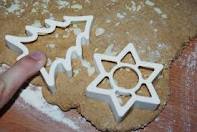 Viel Spaß beim Essen!